Муниципальное бюджетное общеобразовательное учреждение «Буинская средняя общеобразовательная школа» Ибресинского района Чувашской Республики
(МБОУ «Буинская СОШ»)Отчет о результатах самообследования
Муниципального бюджетного общеобразовательного учреждения
«Буинская средняя общеобразовательная школа» Ибресинского района Чувашской Республики за 2021 годОбщие сведения об образовательной организацииМБОУ «Буинская СОШ» (далее – Школа) расположена в поселке Буинск. Большинство семей обучающихся проживают в частных домах типовой застройки: 100 процентов − рядом со Школой, 0 процентов − в близлежащих поселках.Учреждение представляет собой отдельно стоящих два 2-х этажных кирпичных строения, расположенных в центре посёлка, их разделяет автодорога. С южной, западной и восточной стороны от объекта расположены частные деревянные дома. С северной стороны, на расстоянии  – автодорога. Основным видом деятельности Школы является реализация общеобразовательных программ дошкольного, начального общего, основного общего и среднего общего образования. Также Школа реализует образовательные программы дополнительного образования детей и взрослых (приказ № 660 МО и МП от 05 апреля .). Аналитическая частьI. Оценка образовательной деятельностиОбразовательная деятельность в Школе организуется в соответствии с Федеральным законом от 29.12.2012 № 273-ФЗ «Об образовании в Российской Федерации», ФГОС начального общего, основного общего и среднего общего образования, основными образовательными программами, локальными нормативными актами МБОУ «Буинская СОШ»С 01.01.2021 года школа функционирует в соответствии с требованиями СП 2.4.3648-20 «Санитарно-эпидемиологические требования к организациям воспитания и обучения, отдыха и оздоровления детей и молодежи», а с 01.03.2021 — дополнительно с требованиями СанПиН 1.2.3685-21 «Гигиенические нормативы и требования к обеспечению безопасности и (или) безвредности для человека факторов среды обитания». В связи с новыми санитарными требованиями МБОУ «Буинская СОШ» усилила контроль за уроками физкультуры. Учителя физкультуры организуют процесс физического воспитания и мероприятия по физкультуре в зависимости от пола, возраста и состояния здоровья. Кроме того, учителя проверяют, чтобы состояние спортзала и снарядов соответствовало санитарным требованиям, было исправным — по графику, утвержденному на учебный год.Школа ведет работу по формированию здорового образа жизни и реализации технологий сбережения здоровья. Все учителя проводят совместно с обучающимися физкультминутки во время занятий, гимнастику для глаз, обеспечивается контроль за осанкой, в том числе во время письма, рисования и использования электронных средств обучения.Учебный план 1–4-х классов ориентирован на 4-летний нормативный срок освоения основной образовательной программы начального общего образования (реализация ФГОС НОО), 5–9-х классов – на 5-летний нормативный срок освоения основной образовательной программы основного общего образования (реализация ФГОС ООО), 10–11-х классов – на 2-летний нормативный срок освоения образовательной программы среднего общего образования (реализация ФГОС СОО).В 2021 году в результате введения ограничительных мер в связи с распространением коронавирусной инфекции часть образовательных программ в 2020/2021 учебном году пришлось реализовывать с применением электронного обучения и дистанционных образовательных технологий. Для этого использовались федеральные и региональные информационные ресурсы, в частности, платформа «Учи.ру», «ЯКласс», «Видеоуроки в интернет - сайт для учителей», электронные дневники «Сетевой Город. Образование».Результаты педагогического анализа, проведенного по итогам освоения образовательных программ в дистанционном режиме, свидетельствуют о поддержании среднестатистического уровня успеваемости учеников начального, основного и среднего уровня общего образования.Результаты педагогического анализа, проведенного по итогам освоения образовательных программ в дистанционном режиме, свидетельствуют о снижении результативности образовательной деятельности в начальной и основной школе. Причину данной ситуации видим в следующем:недостаточное обеспечение обучающихся техническими средствами обучения – компьютерами, ноутбуками и др., высокоскоростным интернетом;недостаточное внимание родителей (законных представителей) обучающихся при организации домашней обстановки, способствующей успешному освоению образовательных программ.Воспитательная работаС 01.09.2021 Школа реализует рабочую программу воспитания и календарный план воспитательной работы, которые являются частью основных образовательных программ начального, основного и среднего общего образования. В рамках воспитательной работы основываясь на базовых для общества ценностях (семья, труд, отечество, природа, мир, знания, культура, здоровье, человек), общая цель воспитания в школе – личностное развитие школьников, проявляющееся:1) в усвоении ими знаний основных норм, которые общество выработало на основе этих ценностей (т.е. в усвоении ими социально значимых знаний); 2) в развитии их позитивных отношений к этим общественным ценностям (т.е. в развитии их социально значимых отношений);3) в приобретении ими соответствующего этим ценностям опыта поведения, опыта применения сформированных знаний и отношений на практике (т.е. в приобретении ими опыта осуществления социально значимых дел).Наши приоритеты, соответствуют всем уровням общего образования:1. В воспитании детей младшего школьного возраста (уровень начального общего образования) таким целевым приоритетом является создание благоприятных условий для усвоения школьниками социально значимых знаний – знаний основных норм и традиций того общества, в котором они живут. К наиболее важным из них относятся следующие:  - быть любящим, послушным и отзывчивым сыном (дочерью), братом (сестрой), внуком (внучкой); уважать старших и заботиться о младших членах семьи; выполнять посильную для ребёнка домашнюю работу, помогая старшим;- быть трудолюбивым, следуя принципу «делу — время, потехе — час» как в учебных занятиях, так и в домашних делах, доводить начатое дело до конца;- знать и любить свою Родину – свой родной дом, двор, улицу, город, село, свою страну; - беречь и охранять природу (ухаживать за комнатными растениями в классе или дома, заботиться о своих домашних питомцах и, по возможности, о бездомных животных в своем дворе; подкармливать птиц в морозные зимы; не засорять бытовым мусором улицы, леса, водоёмы);  - проявлять миролюбие — не затевать конфликтов и стремиться решать спорные вопросы, не прибегая к силе; - стремиться узнавать что-то новое, проявлять любознательность, ценить знания;- быть вежливым и опрятным, скромным и приветливым;- соблюдать правила личной гигиены, режим дня, вести здоровый образ жизни; - уметь сопереживать, проявлять сострадание к попавшим в беду; стремиться устанавливать хорошие отношения с другими людьми; уметь прощать обиды, защищать слабых, по мере возможности помогать нуждающимся в этом  людям; уважительно относиться к людям иной национальной или религиозной принадлежности, иного имущественного положения, людям с ограниченными возможностями здоровья;- быть уверенным в себе, открытым и общительным, не стесняться быть в чём-то непохожим на других ребят; уметь ставить перед собой цели и проявлять инициативу, отстаивать своё мнение и действовать самостоятельно, без помощи старших.  2. В воспитании детей подросткового возраста (уровень основного общего образования) таким приоритетом является создание благоприятных условий для развития социально значимых отношений школьников, и, прежде всего, ценностных отношений:- к семье как главной опоре в жизни человека и источнику его счастья;- к труду как основному способу достижения жизненного благополучия человека, залогу его успешного профессионального самоопределения и ощущения уверенности в завтрашнем дне; - к своему отечеству, своей малой и большой Родине как месту, в котором человек вырос и познал первые радости и неудачи, которая завещана ему предками и которую нужно оберегать; - к природе как источнику жизни на Земле, основе самого ее существования, нуждающейся в защите и постоянном внимании со стороны человека; - к миру как главному принципу человеческого общежития, условию крепкой дружбы, налаживания отношений с коллегами по работе в будущем и создания благоприятного микроклимата в своей собственной семье;- к знаниям как интеллектуальному ресурсу, обеспечивающему будущее человека, как результату кропотливого, но увлекательного учебного труда; - к культуре как духовному богатству общества и важному условию ощущения человеком полноты проживаемой жизни, которое дают ему чтение, музыка, искусство, театр, творческое самовыражение;- к здоровью как залогу долгой и активной жизни человека, его хорошего настроения и оптимистичного взгляда на мир;- к окружающим людям как безусловной и абсолютной ценности, как равноправным социальным партнерам, с которыми необходимо выстраивать доброжелательные и взаимоподдерживающие отношения, дающие человеку радость общения и позволяющие избегать чувства одиночества;- к самим себе как хозяевам своей судьбы, самоопределяющимся и самореализующимся личностям, отвечающим за свое собственное будущее. 3. В воспитании детей юношеского возраста (уровень среднего общего образования) таким приоритетом является создание благоприятных условий для приобретения школьниками опыта осуществления социально значимых дел.Выделение данного приоритета связано с особенностями школьников юношеского возраста: с их потребностью в жизненном самоопределении, в выборе дальнейшего жизненного пути, который открывается перед ними на пороге самостоятельной взрослой жизни. Сделать правильный выбор старшеклассникам поможет имеющийся у них реальный практический, социально значимый опыт, который они могут приобрести, в том числе и в школе. Это:- опыт дел, направленных на заботу о своей семье, родных и близких; - трудовой опыт, опыт участия в производственной практике;- опыт дел, направленных на пользу своему родному селу, стране в целом, опыт деятельного выражения собственной гражданской позиции; - опыт природоохранных дел;- опыт разрешения возникающих конфликтных ситуаций в школе, дома или на улице;- опыт самостоятельного приобретения новых знаний, проведения научных исследований, опыт проектной деятельности;- опыт изучения, защиты и восстановления культурного наследия человечества, опыт создания собственных произведений культуры, опыт творческого самовыражения; - опыт ведения здорового образа жизни и заботы о здоровье других людей; - опыт оказания помощи окружающим, заботы о малышах или пожилых людях, волонтерский опыт;- опыт самопознания и самоанализа, опыт социально приемлемого самовыражения и самореализации.Практическая реализация цели и задач воспитания осуществляется в рамках следующих направлений воспитательной работы школы. Каждое из них представлено в соответствующем модуле.- Модуль «Ключевые общешкольные дела»Ключевые дела – это главные традиционные общешкольные дела, в которых принимает участие большая часть школьников и которые обязательно планируются, готовятся, проводятся и анализируются совместно педагогами и детьми. Это комплекс КТД, интересных и значимых для школьников, объединяющих их вместе с педагогами в единый коллектив. Для этого в Школе используются следующие формы работы патриотическая акция «Вахта Памяти». «Бессмертный полк». Акция «Сад Памяти». Акция «Георгиевская ленточка». Акция «Почетный караул у Знамени Победы».  экологическая акция «Бумажный бум» (в сборе макулатуры активно участвуют не только родители детей, но и дедушки, бабушки; макулатура сдается  в приемные пункты два раза в год: осень-весна); акция «Письмо солдату» (накануне Дня защитника Отечества школьники готовят творчески оформленные письма и отправляют их по почте выпускникам школы, проходящим на данный момент срочную службу в Армии) и др.;  общешкольные родительские и ученические собрания, которые проводятся регулярно, в их рамках  обсуждаются насущные проблемы; Единый День профилактики правонарушений в школе (помимо профилактических мероприятий с обучающимися, проводится встреча родителей и обучающихся с представителями Управления образования, КДН и ЗП, ПДН); проводимые для жителей поселка и организуемые совместно с семьями учащихся спортивные состязания, праздники, представления, которые открывают возможности для творческой самореализации школьников и включают их в деятельную заботу об окружающих: спортивно-оздоровительная деятельность: соревнование по волейболу между командами выпускников школы и старшеклассниками; состязания «Зарница», «Веселые старты» и т.п. с участием родителей в командах; досугово-развлекательная деятельность: праздники, концерты, конкурсные программы  ко Дню матери, 8 Марта, выпускные вечера и т.п. с участием родителей, бабушек и дедушек; концерты в сельском Доме культуры с вокальными, танцевальными выступлениями школьников  в День пожилого человека, День защиты ребенка, на Масленицу, 8 Марта, 9 Мая и др.общешкольные праздники:  Праздники, концерты, конкурсные программы  в Новогодние праздники, Осенние праздники, День матери, 8 Марта, День защитника Отечества, День Победы, выпускные вечера, «Первый звонок», «Последний звонок»  и др.; Предметные недели (литературы, русского и английского языков; математики, физики, биологии и химии; истории, обществознания и географии; начальных классов);  Флешмобы, КВНы, презентации( пропагандирующие ЗОЖ, имеющие профориентационную направленность и др.) торжественные ритуалы посвящения, связанные с переходом учащихся на следующую ступень образования, символизирующие приобретение ими новых социальных статусов в школе и развивающие школьную идентичность детей: «Посвящение в первоклассники», «Посвящение в пятиклассники»,  «Первый звонок»,  «Последний звонок». церемонии награждения (по итогам года) школьников и педагогов за активное участие в жизни школы, защиту чести школы в конкурсах, соревнованиях, олимпиадах, значительный вклад в развитие школы: награждение на торжественной линейке «Последний звонок» по итогам учебного года Похвальными листами и грамотами обучающихся.-Модуль «Классное руководство»Осуществляя работу с классом, педагог (классный руководитель) организует работу с коллективом класса; индивидуальную работу с учащимися вверенного ему класса; работу с учителями, преподающими в данном классе; работу с родителями учащихся или их законными представителями. инициирование и поддержка участия класса в общешкольных ключевых делах, оказание необходимой помощи детям в их подготовке, проведении и анализе организация интересных и полезных для личностного развития ребенка совместных дел с учащимися вверенного ему класса; проведение классных часов;  игры и тренинги на сплочение и командообразование; однодневные  походы и экскурсии, организуемые классными руководителями и родителями; празднования в классе дней рождения детей; внутриклассные «огоньки» и вечера; выработка совместно со школьниками законов класса, помогающих детям освоить нормы и правила общения, которым они должны следовать в школе.  изучение особенностей личностного развития учащихся класса через наблюдение за поведением школьников в их повседневной жизни, в специально создаваемых педагогических ситуациях, в играх, погружающих ребенка в мир человеческих отношений, в организуемых педагогом беседах по тем или иным нравственным проблемам; результаты наблюдения сверяются с результатами бесед классного руководителя с родителями школьников, с преподающими в его классе учителями.  поддержка ребенка в решении важных для него жизненных проблем (налаживание взаимоотношений с одноклассниками или учителями, выбор профессии, вуза и дальнейшего трудоустройства, успеваемость и т.п.), когда каждая проблема трансформируется классным руководителем в задачу для школьника, которую они совместно стараются решить.  индивидуальная работа со школьниками класса, направленная на заполнение ими личных портфолио; коррекция поведения ребенка через частные беседы с ним, его родителями или законными представителями, с другими учащимися класса;  регулярные консультации классного руководителя с учителями-предметниками; проведение мини-педсоветов, направленных на решение конкретных проблем класса и интеграцию воспитательных влияний на школьников; привлечение учителей к участию во внутриклассных делах, дающих педагогам возможность лучше узнавать и понимать своих учеников, увидев их в иной, отличной от учебной, обстановке; привлечение учителей к участию в родительских собраниях класса для объединения усилий в деле обучения и воспитания детей.- Модуль «Курсы внеурочной деятельности». Воспитание на занятиях школьных курсов внеурочной деятельности осуществляется преимущественно через:  Художественное творчество. Курсы внеурочной деятельности «Танцевальный», «Вокальный», создающие благоприятные условия для просоциальной самореализации школьников, направленные на раскрытие их творческих способностей, формирование чувства вкуса и умения ценить прекрасное, на воспитание ценностного отношения школьников к культуре и их общее духовно-нравственное развитие.  Туристско-краеведческая деятельность. Курс внеурочной деятельности «Поисковый отряд «Память», «Россия – удивительная страна», «Юный историк» направленные на воспитание у школьников любви к своему краю, его истории, культуре, природе, на развитие самостоятельности и ответственности школьников.  Спортивно-оздоровительная деятельность. Курсы внеурочной деятельности «Волейбол»  направленные на физическое развитие школьников, развитие их ценностного отношения к своему здоровью, побуждение к здоровому образу жизни, воспитание силы воли, ответственности, формирование установок на защиту слабых.  Игровая деятельность. Курсы внеурочной деятельности «Спортивные игры», «Шашки», «Шахматы» направленные на раскрытие творческого, умственного и физического потенциала школьников, развитие у них навыков конструктивного общения, умений работать в команде.  - Модуль «Школьный урок». Реализация школьными педагогами воспитательного потенциала урока предполагает следующее: установление доверительных отношений между учителем и его учениками, способствующих позитивному восприятию учащимися требований и просьб учителя, привлечению их внимания к обсуждаемой на уроке информации, активизации их познавательной деятельности; использование воспитательных возможностей содержания учебного предмета через демонстрацию детям примеров ответственного, гражданского поведения, проявления человеколюбия и добросердечности, через подбор соответствующих текстов для чтения, задач для решения, проблемных ситуаций для обсуждения в классе; применение на уроке интерактивных форм работы учащихся: интеллектуальных игр, стимулирующих познавательную мотивацию школьников; дискуссий, которые дают учащимся возможность приобрести опыт ведения конструктивного диалога; групповой работы или работы в парах, которые учат школьников командной работе и взаимодействию с другими детьми;   включение в урок игровых процедур, которые помогают поддержать мотивацию детей к получению знаний, налаживанию позитивных межличностных отношений в классе, помогают установлению доброжелательной атмосферы во время урока;    организация шефства мотивированных и эрудированных учащихся над их неуспевающими одноклассниками, дающего школьникам социально значимый опыт сотрудничества и взаимной помощи;Модуль «Самоуправление» и  модуль  «Детские общественные объединения». ДШО «Школьный Городок»  создан для учета мнения школьников по вопросам управления образовательной организацией и принятия административных решений, затрагивающих их права и законные интересы; через деятельность Мэрии Школьного Городка, отвечающей за проведение тех или иных конкретных мероприятий, праздников, вечеров, акций и т.п.;Активно работает в школе детско-юношеское военно-патриотическое общественное движение  Юнармия. - Модуль «Экскурсии, походы»Экскурсии, походы помогают школьнику расширить свой кругозор, получить новые знания об окружающей его социальной, культурной, природной среде, научиться уважительно и бережно относиться к ней, приобрести важный опыт социально одобряемого поведения в различных внешкольных ситуациях.  ежегодные походы на природу, организуемые в классах их классными руководителями и родителями школьников, после окончания учебного года; регулярные сезонные экскурсии на природу, организуемые в начальных классах их классными руководителями («Природа зимой», «Осенний парк», «Приметы весны» и т.п.); выездные экскурсии в музей,  на предприятие; на представления в кинотеатр, драмтеатр, цирк.-  Модуль «Профориентация» профориентационные игры:  деловые игры, квесты, расширяющие знания школьников о типах профессий, о способах выбора профессий, о достоинствах и недостатках той или иной интересной школьникам профессиональной деятельности; экскурсии на предприятия, дающие школьникам начальные представления о существующих профессиях и условиях работы людей, представляющих эти профессии;посещение дней открытых дверей в средних специальных учебных заведениях и вузах и приглашение в школе бесед и встреч с представителями учебных заведений; совместное с педагогами изучение интернет ресурсов, посвященных выбору профессий, прохождение профориентационного онлайн-тестирования; участие в работе всероссийских профориентационных проектов, созданных в сети интернет; освоение школьниками основ профессии в рамках  курсов внеурочной деятельности.  - Модуль «Школьные медиа». Цель школьных медиа  – развитие коммуникативной культуры школьников, формирование навыков общения и сотрудничества, поддержка творческой самореализации учащихся.  выпуск стенгазет, оформление плакатов, монтирование видео и аудиозаписей (флэшмобов, праздников, конкурсов, наиболее интересных моментов жизни школы, популяризация общешкольных ключевых дел, мероприятий, кружков, секций, деятельности органов ученического самоуправления; размещение созданных детьми рассказов, стихов, сказок, репортажей);- Модуль «Организация предметно-эстетической среды». Воспитывающее влияние на ребенка осуществляется через такие формы работы с предметно-эстетической средой школы как:  оформление интерьера школьных помещений (вестибюля, коридоров, рекреаций, актового зала, окна и т.п.) и их периодическая переориентация, которая может служить хорошим средством разрушения негативных установок школьников на учебные и внеучебные занятия; размещение на стенах школы регулярно сменяемых экспозиций: творческих работ школьников, позволяющих им реализовать свой творческий потенциал, а также знакомящих их с работами друг друга; фотоотчетов об интересных событиях, происходящих в школе; озеленение пришкольной территории, разбивка клумб, тенистых аллей, оборудование во дворе школы спортивных и игровых площадок, доступных и приспособленных для школьников разных возрастных категорий, оздоровительно-рекреационных зон; благоустройство классных кабинетов, осуществляемое классными руководителями вместе со школьниками своих классов; событийное оформление пространства при проведении конкретных школьных событий (праздников, церемоний, торжественных линеек, творческих вечеров, выставок, собраний и т.п.);  акцентирование внимания школьников посредством элементов предметно-эстетической среды (стенды, плакаты) на важных для воспитания ценностях школы, ее традициях, правилах.- Модуль «Работа с родителями». Работа с родителями или законными представителями школьников осуществляется в рамках следующих видов и форм деятельности:  Общешкольный  родительский комитет; общешкольные родительские собрания;   взаимодействие с родителями посредством школьного сайта: размещается  информация, предусматривающая ознакомление родителей, школьные новости  индивидуальное консультирование c целью координации воспитательных усилий педагогов и родителей.Школа проводила систематическую работа с родителями по разъяснению уголовной и административной ответственности за преступления и правонарушения, связанные с незаконным оборотом наркотиков, незаконным потреблением наркотиков и других ПАВ, не выполнением родителями своих обязанностей по воспитанию детей.Огромная  работа была проведена  по плану  профилактических мероприятий  употребления ПАВ.  Были организованы:участие в конкурсе социальных плакатов «Я против ПАВ»;участие в школьном конкурсе антинаркотической социальной рекламы;классные часы и беседы на антинаркотические темы с использованием ИКТ-технологий;книжная выставка «Я выбираю жизнь» в школьной библиотеке;онлайн-лекции с участием сотрудников МВД.Дополнительное образованиеДополнительное образование в 2021г велось  по программам следующей направленности:настольные спортивные игры кружок «Шашки» (физкультурно-спортивное направление);спортивные игры  секция « Волейбол» (физкультурно-спортивное направление);вокальное-хоровой кружок (среднее звено) и кружок для младшего звена «Песенка-чудесенка», кружок «Танцевальный»  (художественное направление);военно-патриотическое и гражданско-патриотическое воспитание  «Юнармия», «Юный историк», «Россия – удивительная страна» (социально-гуманитарное направление);декоративно-прикладное творчество кружок  «Очумелые ручки» (художественное направление); «Математика для всех» (естественнонаучное направление);Кружок «Удивительный русский» и «Русский без проблем» (социально-гуманитарное направление);Общий охват детей школы дополнительным образованием: Школьные объединения:    По договору о сотрудничестве с Муниципальным бюджетным образовательным учреждением дополнительного образования "Дом детского творчества" Ибресинского района Чувашской Республики на базе школы работает объединение: «Шахматы» - младшая группа (возраст 6,5 – 10 лет);«Шахматы» - старшая группа (возраст 11-17 лет);Количество  учащихся,  посещающих объединение «Шахматы» - 42 чел; рук. Валиуллина З.Р.По договору о сотрудничестве с Муниципальным буджетным учреждением дополнительного образования  «Ибресинская детская школа искусств» на базе школы работает  художественное отделение: Количество  учащихся,  посещающих художественное объединение - 38 чел; рук. Петрова И.Г.Кроме того, учащиеся школы посещали районные кружки и секции  один из них: Центр боевых Искусств в п. Ибреси.Количество  учащихся,  посещающих ЦБИ -6 чел; рук. Копеев Д.Общий охват детей дополнительным образованием в МБОУ «Буинская СОШ» составляет: 100%Наполняемость групп в ОУ (кружков, секций):Анализ данных по посещению детьми занятий дополнительного образования показывает снижение показателя по охвату в связи с переходом на дистанционный режим, особенно по программам технической и физкультурно-спортивной направленности, что является закономерным. Тем не менее опрос родителей (законных представителей) обучающихся в сентябре 2021 года показал, что большая часть опрошенных в целом удовлетворены качеством дополнительного образования в Школе.По итогам опроса родителей «Удовлетворённость воспитательным процессом в школе за 2021 г» результаты таковы:За время  реализации программы воспитания родители и ученики выражают удовлетворенность воспитательным процессом в школе, что отразилось на результатах анкетирования, проведенного 20.12.2021. Вместе с тем, родители высказали пожелания по введению мероприятий в календарный план воспитательной работы школы, например, проводить осенние и зимние спортивные мероприятия. Предложения родителей будут рассмотрены и при наличии возможностей школы будут включены в календарный план воспитательной работы школы на 2022/23 учебный год.Учет родительского мнения показал, что почти  67,4% родителей (законных представителей) обучающихся полностью удовлетворены воспитательным процессом в школе, 24,4% - удовлетворены, и 8,1 % неудовлетворены. Подводя итоги воспитательной работы за 2021 год, следует отметить, что педагогический коллектив школы стремился успешно реализовать намеченные планы, решать поставленные перед ним задачи.II. Оценка системы управления организациейУправление осуществляется на принципах единоначалия и самоуправления.Органы управления, действующие в ШколеДля осуществления учебно-методической работы в Школе создано три предметных методических объединения:общих гуманитарных и социально-экономических дисциплин;естественно-научных и математических дисциплин;объединение педагогов начального образования.В целях учета мнения обучающихся и родителей (законных представителей) несовершеннолетних обучающихся в Школе действуют Совет обучающихся и Совет родителей.В 2021 школа начала вводить электронный документооборот в соответствии с Федеральным законом от 24.04.2020 № 122-ФЗ. С 2014 г. школа использует платформу «Сетевой Город. Образование». В течение 2021 года в электронную форму перевели:педагогическую отчетную документацию;рабочую документацию в сфере образования;частичное ведение личных дел работников и обучающихся;переписку, уведомление, опрос и анкетирование родителей (законных представителей) обучающихся;оформление учебной и методической документации в части ООП начального, основного и среднего общего образования (заказ учебников).По итогам 2021 года система управления Школой оценивается как эффективная, позволяющая учесть мнение работников и всех участников образовательных отношений.III. Оценка содержания и качества подготовки обучающихсяСтатистика показателей за 2018–2021 годыОбучающихся с ОВЗ в 2021 году в Школе не было, с инвалидностью обучаются 2 учащихся.В 2021 году Школа продолжает успешно реализовывать рабочие программы «Второй иностранный язык: «немецкий», «Родной язык: русский», «Родная литература: русская», которые внесли в основные образовательные программы основного общего и среднего общего образования в 2016 году. Краткий анализ динамики результатов успеваемости и качества знанийРезультаты освоения учащимися программ начального общего образования по показателю «успеваемость» в 2021 годуЕсли сравнить результаты освоения обучающимися программ начального общего образования по показателю «успеваемость» в 2021 году с результатами освоения учащимися программ начального общего образования по показателю «успеваемость» в 2021 году, то можно отметить, что процент учащихся, окончивших на «4» и «5», снизился на 27,4 процента (в 2020 был 66,7 %), процент учащихся, окончивших на «5», вырос  на 7  % (в 2020 – 3,7 %). Это связано с тем, что в 2020 году было дистанционное обучение и многие ученики выполняли задания с помощью родителей, поэтому и оценки были завышенными.Результаты освоения учащимися программ основного общего образования по показателю «успеваемость» в 2021 годуЕсли сравнить результаты освоения обучающимися программ основного общего образования по показателю «успеваемость» в 2021 году с результатами освоения учащимися программ основного общего образования по показателю «успеваемость» в 2020 году, то можно отметить, что процент учащихся, окончивших на «4» и «5», вырос  на 6,1 процента (в 2020 был 32,8%), процент учащихся, окончивших на «5», снизился на 6 процентов (в 2020 — 19 %).В 2021 году обучающиеся 4-8-х классов участвовали в проведении всероссийских проверочных работ. Анализ результатов показал положительную динамику по сравнению с результатами 2020 года: 95% учеников справились с заданиями, которые вызвали затруднения на осенних ВПР 2020 года.В 2021 году учащиеся 9-х классов успешно сдали итоговое собеседование по русскому языку в качестве допуска к государственной итоговой аттестации. По итогам испытания все получили «зачет» за итоговое собеседование.Результаты освоения программ среднего общего образования обучающимися 10, 11 классов по показателю «успеваемость» в 2021 годуРезультаты освоения учащимися программ среднего общего образования по показателю «успеваемость» в 2021 учебном году выросли в 2 раза  (в 2020 количество обучающихся, которые закончили полугодие на «4» и «5», было 16,7%), процент учащихся, окончивших на «5», вырос на 5,5 процента  (в 2020 было 16,7 %).В 2021 году выпускники 11-х классов сдавали ГИА в форме ГВЭ по русскому языку и математике (далее — ГВЭ-аттестат) в соответствии с постановлением Правительства РФ от 26.02.2021 № 256. ЕГЭ сдавали только выпускники, которые планировали поступать в высшие учебные заведения. Обучающиеся 9-х классов сдавали экзамены только по основным предметам — русскому языку и математике, чтобы получить аттестат. По одному предмету по выбору проводилась внутренняя контрольная работа. Анализ результатов ГИА-21 показывает, что учащиеся с родителями понадеялись, что ГИА отменят и отнеслись к подготовке ГИА поверхностно. Результат: без аттестата остались два человека, из трех потенциальных отличников только одна ученица получила аттестат особого образца.Результаты сдачи ЕГЭ в 2021 годуIV. Оценка организации учебного процессаОрганизация учебного процесса в Школе регламентируется режимом занятий, учебным планом, календарным учебным графиком, расписанием занятий, локальными нормативными актами Школы.Образовательная деятельность в Школе осуществляется по пятидневной учебной неделе для 1-11-х классов. Занятия проводятся в одну смену для всех обучающихся В соответствии с СП 3.1/2.43598-20 и методическими рекомендациями по организации начала работы образовательных организаций Ибресинского района  в 2021/22 учебном году Школа:уведомила управление Роспотребнадзора по городу Канаш о дате начала образовательного процесса;разработала графики прихода обучающихся, начала/окончания занятий, приема пищи в столовой с таким учетом, чтобы развести потоки и минимизировать контакты учеников;закрепила кабинеты за классами;составила и утвердила графики уборки, проветривания кабинетов и рекреаций;разместила на сайте школы необходимую информацию об антикоронавирусных мерах, дополнительно направили ссылки по официальным родительским группам в WhatsApp;использует при осуществлении образовательного процесса бесконтактные термометры, рециркуляторы передвижной и настенные для каждого кабинета, средства и устройства для антисептической обработки рук, маски многоразового использования, маски медицинские, перчатки.V. Оценка востребованности выпускниковВ 2021 году увеличилось число выпускников 9-го класса, которые продолжили обучение в других общеобразовательных организациях региона. Количество выпускников, поступающих в ВУЗ, стабильно растет по сравнению с общим количеством выпускников 11-го класса. В 2021 году прирост составил 60% по сравнению с результатами 2019 года.VI. Оценка качества кадрового обеспеченияНа период самообследования в Школе работают 13 педагогов, из них 1 – внешний совместитель. В 2021 году аттестацию прошел 1 человек – на первую квалификационную категорию.В целях повышения качества образовательной деятельности в школе проводится целенаправленная кадровая политика, основная цель которой – обеспечение оптимального баланса процессов обновления и сохранения численного и качественного состава кадров в его развитии, в соответствии потребностями Школы и требованиями действующего законодательства.Основные принципы кадровой политики направлены:на сохранение, укрепление и развитие кадрового потенциала;создание квалифицированного коллектива, способного работать в современных условиях;повышения уровня квалификации персонала.Оценивая кадровое обеспечение образовательной организации, являющееся одним из условий, которое определяет качество подготовки обучающихся, необходимо констатировать следующее:образовательная деятельность в школе обеспечена квалифицированным профессиональным педагогическим составом;в Школе создана устойчивая целевая кадровая система, в которой осуществляется подготовка новых кадров из числа собственных выпускников;кадровый потенциал Школы динамично развивается на основе целенаправленной работы по повышению квалификации педагогов.В период дистанционного обучения все педагоги Школы успешно освоили онлайн-сервисы, применяли цифровые образовательные ресурсы, вели электронные формы документации, в том числе электронный журнал и дневники учеников. 38,5% педагогов прошли обучение по вопросам организации дистанционного обучения в объеме от 16 до 72 часов. 
VII.  Оценка качества учебно-методического и библиотечно-информационного обеспеченияОбщая характеристика:объем библиотечного фонда – 5866 единиц;книгообеспеченность – 100 процентов;обращаемость – 4212 единицы в год;объем учебного фонда – 3155 единиц.Фонд библиотеки формируется за счет федерального, областного, местного бюджетов.Состав фонда и его использованиеФонд библиотеки соответствует требованиям ФГОС, учебники фонда входят в федеральный перечень, утвержденный приказом Минпросвещения России от 20.05.2020 № 254.В библиотеке имеются электронные образовательные ресурсы – 112 дисков; сетевые образовательные ресурсы –0. Мультимедийные средства (презентации, электронные энциклопедии, дидактические материалы) – 123.Средний уровень посещаемости библиотеки – 12 человек в день.Оснащенность библиотеки учебными пособиями достаточная. Отсутствует финансирование библиотеки на закупку периодических изданий и обновление фонда художественной литературы.VIII.  Оценка материально-технической базыМатериально-техническое обеспечение Школы позволяет реализовывать в полной мере  образовательные программы. В Школе оборудованы 15 учебных кабинета, 14 из них оснащен современной мультимедийной техникой, в том числе:компьютерный класс;столярная мастерская;кабинет изобразительного искусства;кабинет ОБЖ (имеется «Лазерный тир» и др.).На втором этаже здания оборудован актовый зал. На первом этаже оборудованы столовая, пищеблок и спортивный зал.К новому учебному году школа провела закупку и дооснастила помещения пищеблока новым оборудованием в соответствии с требованиями СанПиН 1.2.3685-21, СанПиН 2.3/2.4.3590-20.В складе пищеблока установили психрометр и три холодильных шкафа. В горячем цеху установили новую электрическую плиту с 6 конфорками, заменили производственные столы, мармиты. Оборудовали комнату приема пищи работников пищеблока производственным столом, среднетемпературным холодильным шкафом, стеллажом, раковиной для мытья рук. При входе в столовую установили водонагреватель с подводкой теплой воды к 5 раковинам. 5 моечных ванн заменили на посудомоечную машину.Рядом со школой построили детскую площадку  с искусственным покрытием для спортивных игр.IX. Оценка функционирования внутренней системы                                         оценки качества образованияВ Школе утверждено Положение о внутренней системе оценки качества образования от 31.05.2019. По итогам оценки качества образования в 2021 году выявлено, что уровень метапредметных результатов соответствуют среднему уровню, сформированность личностных результатов высокая.В связи с организацией дистанционного обучения в 2020 году чтобы снизить напряженность среди родителей и обеспечить доступ учеников к дистанционному обучению, администрация Школы выяснила технические возможности семей. Чтобы выяснить степень удовлетворенности родителей и учеников дистанционным обучением, школа организовала анкетирование. Преимущества дистанционного образования по мнению родителей: гибкость и технологичность образовательной деятельности, обучение в комфортной и привычной обстановке, получение практических навыков. К основным сложностям респонденты относят затрудненную коммуникацию с учителем – зачастую общение с ним сводится к переписке, педагоги не дают обратную связь, а разобраться в новом материале без объяснений сложно.50% родителей отметили, что во время дистанционного обучения оценки ребенка не изменились, третья часть – что они улучшились, и 4% – что ухудшились. Хотя в целом формальная успеваемость осталась прежней, 45% опрошенных считают, что переход на дистанционное образование негативно отразилось на уровне знаний школьников.Результаты анализа показателей деятельности организацииДанные приведены по состоянию на 30 декабря 2021 года.Анализ показателей указывает на то, что Школа имеет достаточную инфраструктуру, которая соответствует требованиям СП 2.4.3648-20 «Санитарно-эпидемиологические требования к организациям воспитания и обучения, отдыха и оздоровления детей и молодежи» и позволяет  реализовывать образовательные программы в полном объеме в соответствии с ФГОС общего образования.Школа укомплектована недостаточным количеством педагогических, не хватает учителей физики и физической культуры и иных работников. Педагоги имеют высокую квалификацию и регулярно проходят повышение квалификации, что позволяет обеспечивать стабильных качественных результатов образовательных достижений обучающихся.СОГЛАСОВАНОИ.о.  начальника  отдела образования по Ибресинскому району Чувашской Республики____________Т.И. Лаврентьева«____» ____________ 20 ____ г.УТВЕРЖДЕНО:Приказ № 60 от 18.04.22Наименование  образовательной организацииМуниципальное бюджетное  общеобразовательное  учреждение «Буинская средняя общеобразовательная школа» Ибресинского района Чувашской Республики (МБОУ «Буинская СОШ»)РуководительПетрова Ольга ПетровнаАдрес организации429720, Чувашская Республика, Ибресинский район, п. Буинск, ул. Горняка, д.10Телефон, факс8-835-382-62-41, 8-835-382-62-36Адрес электронной почтыУчредительИбресинский район Чувашской РеспубликиДата создания1923 годЛицензияот 02.09.2014 г. № 582, серия 21ЛО1 № 0000230Свидетельство о государственной аккредитацииот 19.09.2014г. № 297, серия 21АО1  № 0000527; срок действия: до 08 июня 2023 годаМБДОУ «Буинский детский сад «Тополек» реорганизован в форме присоединения к МБОУ «Буинская СОШ»Постановление администрации Ибресинского района № 477 от 21.08.2017Приказ МО и МП о переоформлении лицензии № 2363 от 18 декабря .модулиОбразовательно-воспитательные мероприятия«Ключевые общешкольные дела»- акция «Вахта Памяти». «Бессмертный полк». Акция «Сад Памяти». Акция «Георгиевская ленточка». Акция «Почетный караул у Знамени Победы»;- День знаний;- День солидарности в борьбе с терроризмом. День окончания Второй мировой войны;- Неделя безопасности дорожного движения;- Проведение в РФ Года памяти и славы(2021); - День гражданской обороны;- День принятия декларации о государственном суверенитете Чувашской ССР;- День народного единства;- День Конституции РФ;«Классное руководство»- Международный день пожилого человека;- Международный день школьных библиотек;- День интернета. Всероссийский урок безопасности школьников в сети Интернет; - Урок памяти (День памяти политических репрессий);- День героев отечества;- Классные часы по плану;«Курсы внеурочной деятельности».- «Танцевальный олимп - 2021» Районный 52 фестиваль народного творчества;- «Новогодний шахматный турнир» ДДТ;- Конкурс декоративно- прикладного искусства « Волшебная снежинка»;- Изо диктант « Моя страна, моя Россия»;- Районный вокальный конкурс-фестиваль «Найти звезду»;- Открытое первенство Вурнарского района по боксу на призы главы Вурнарского района  Чувашской Республики, посвящённый трудовой доблести строителей Сурского и Казанского оборонительных рубежей;-Фестиваль для детей по кикбоксингу  в дисциплине «Лайт- контакт»  09. 06. 2021 года. Г. Алатырь.- Чемпионат и первенство  Чувашской Республики по кикбоксингу среди мальчиков 8-9 лет в категории (30-31 января 2021 года г. Новочебоксарск)- XV республиканский турнир по боксу на призы Заслуженного работника сельского хозяйства РФ, почётного гражданина г. Цивильска Ю.Е. Фёдорова, посвящённом 70 летию развития бокса в Цивильске (09-10 июля 2021 года)- Соревнования по кикбоксингу  среди юношей «Путь к победе -2», посвящённых 76- ой годовщине Победы в Великой Отечественной Войне (10 июля 2021 года);- Открытый турнир по мини-футболу среди детей уч-ся ОУ;- Всероссийские  соревновании  «Белая  ладья»;«Школьный урок».-МЭ ВОШ по обществознанию, химии и русскому языку;-Районный конкурс чтецов «Живая классика»;-Интеллектуальная Олимпиада ПФО среди школьников «решение Изобретательных задач»;-Золотое руно по истории и мировой культуре;-«Кенгуру»;-«Русский медвежонок»;-ИЗОДИКТАНТ «Моя страна, моя Россия»;-«Интеллектуальная игра для младших школьников»;- VI районный фестиваль «Нас зовут космические дали!» конкурс стихотворений «Восходит над миром созвездие Гагарина»;- Всероссийский конкурс по окружающему миру  «Наша планета»;- Региональная викторина «Литература»;- Всероссийская олимпиада «Великий могучий русский язык»;«Самоуправление» и «Детские общественные объединения».- приём нового поколения в ряды Юнармии;- VI  районный слет  местного отделенияВВПОД «ЮНАРМИЯ»- Организация и проведение спортивных мероприятий в рамках месячника за ЗОЖ: осенний легкоатлетический кросс, баскетбол, футбол, волейбол, шахматы;- Организация и проведение школьного детского оздоровительного лагеря с дневным пребыванием;- работа ШСК;«Экскурсии, походы»- Лыжные прогулки в лес;- Поисковый отряд «Память» на родине красноармейца П.К.Родионова ( М. Кармалы)- Выезды в кинозал «Вояж п. Ибрес;- Экскурсия в АУ Ибресинского МР ЧР МФЦ.«Профориентация»-Классный час: «Профессия военного! Вниманию выпускников! Важно!»;- Навигатор абитуриента: колледжи России 2021 - вниманию выпускников;- Классные часы по профориентации;«Школьные медиа».- Оформление выставок рисунков и плакатов «Мы выбираем ЗОЖ!»;- фото и видеосъёмка школьных праздников, меоприятий;«Организация предметно-эстетической среды».- Всероссийский субботник;- Операция «Чистюлька»;- Акция « Никто не забыт» продолжается (поисковики приводят в порядок могилы погибших воинов в годы Великой Отечественной войны)«Работа с родителями»Родительские собрания по итогам учебных четвертей;День матери в России (праздничные мероприятия)НаправлениеНазвание объединенияКол -во детейХудожественно-эстетическое«Песенка-чудесенка»15Спортивно-оздоровительное«Волейбол»«Шашки»1810Художественно-эстетическое«Очумелые ручки»«Танцевальный»1015Естественно-научное«Математика для всех»15Военно-патриотическое и гражданско-патриотическое «Юнармия»«Юный историк»2010Туристско-краеведческоеПоисковый клуб «Память»«Россия – удивительная страна»2610полностью удовлетворены58 семейудовлетворены21 семьянеудовлетворены7 семейНаименование органаФункцииДиректорКонтролирует работу и обеспечивает эффективное взаимодействие структурных подразделений организации, утверждает штатное расписание, отчетные документы организации, осуществляет общее руководство ШколойУправляющий советРассматривает вопросы:развития образовательной организации;финансово-хозяйственной деятельности;материально-технического обеспеченияПедагогический советОсуществляет текущее руководство образовательной деятельностью Школы, в том числе рассматривает вопросы:развития образовательных услуг;регламентации образовательных отношений;разработки образовательных программ;выбора учебников, учебных пособий, средств обучения и воспитания;материально-технического обеспечения образовательного процесса;аттестации, повышения квалификации педагогических работников;координации деятельности методических объединенийОбщее собрание работниковРеализует право работников участвовать в управлении образовательной организацией, в том числе:участвовать в разработке и принятии коллективного договора, Правил трудового распорядка, изменений и дополнений к ним;принимать локальные акты, которые регламентируют деятельность образовательной организации и связаны с правами и обязанностями работников;разрешать конфликтные ситуации между работниками и администрацией образовательной организации;вносить предложения по корректировке плана мероприятий организации, совершенствованию ее работы и развитию материальной базы№ п/пПараметры статистики2018–2019
учебный год2019–2020
учебный год2020–2021
учебный годНа конец 2021 года1Количество детей, обучавшихся на конец учебного года, в том числе:10410197841– начальная школа413734341– основная школа575854471– средняя школа66932Количество учеников, оставленных на повторное обучение:2– начальная школа2––-2– основная школа----2– средняя школа–––-3Не получили аттестата:3– об основном общем образовании–––13– среднем общем образовании–––14Окончили школу с аттестатом
особого образца:4– в основной школе-3–14– средней школе--–-КлассыВсего
обуч-сяИз них успеваютИз них успеваютОкончили годОкончили годОкончили годОкончили годНе успеваютНе успеваютНе успеваютНе успеваютПереведены
условноПереведены
условноКлассыВсего
обуч-сяИз них успеваютИз них успеваютВсегоВсегоОкончили годОкончили годИз них н/аИз них н/аПереведены
условноПереведены
условноКлассыВсего
обуч-сяКол-во%С
отметками «4» и «5»%С отметками «5»%Кол-во%Кол-во%Кол-во%299100222,2222,200000031111100763,600000000488100225112,5000000Итого28281001139,3310,7000000КлассыВсего  обучающихсяИз них
успеваютИз них
успеваютОкончили
годОкончили
годОкончили
годОкончили
годНе успеваютНе успеваютНе успеваютНе успеваютПереведены
условноПереведены
условноКлассыВсего  обучающихсяИз них
успеваютИз них
успеваютВсегоВсегоОкончили
годОкончили
годИз них н/аИз них н/аПереведены
условноПереведены
условноКлассыВсего  обучающихсяКол-во%С
отметками
«4» и «5»%С
отметками
«5»%Кол-
во%Кол-
во%Кол-во%599100222,2111,1000000699100444,4222,20000007881004500000000081515100640213,300000091313100538,5215,4000000Итого54541002138,9713000000КлассыВсего
обуч-сяИз них
успеваютИз них
успеваютОкончили
полугодиеОкончили
полугодиеОкончили годОкончили годНе успеваютНе успеваютНе успеваютНе успеваютПереведены
условноПереведены
условноСменили
форму
обученияСменили
форму
обученияКлассыВсего
обуч-сяИз них
успеваютИз них
успеваютВсегоВсегоОкончили годОкончили годИз них н/аИз них н/аПереведены
условноПереведены
условноСменили
форму
обученияСменили
форму
обученияКлассыВсего
обуч-сяКол-во%С
отметками
«4» и «5»%С
отметками
«5»%Кол-во%Кол-во%Кол-во%%Кол-
во1033100266,7133,3000000001166100116,7116,700000000Итого99100333,3222,200000000ПредметСдавали всего
человекСколько обучающихся
получили 100 балловСколько обучающихся
получили 90–98 балловСредний баллРусский язык30062,33Математика20059Физика10041Информатика и ИКТ10055История10041Обществознание20054,5Итого:30052,1Год
выпускаОсновная школаОсновная школаОсновная школаОсновная школаСредняя школаСредняя школаСредняя школаСредняя школаСредняя школаГод
выпускаВсегоПерешли в
10-й класс
ШколыПерешли в
10-й класс
другой ООПоступили в
профессиональную
ООВсегоПоступили
в ВУЗПоступили в
профессиональную
ООУстроились
на работуПошли на
срочную
службу по
призыву20199603505002020124170----202112021053200№Вид литературыКоличество единиц в фондеСколько экземпляров
выдавалось за год1Учебная315515522Педагогическая5881413Художественная19197224Справочная123355Языковедение, литературоведение142426Естественно-научная76247Техническая1608Общественно-политическая102129Учебные пособия818162022609ПоказателиЕдиница измеренияКоличествоОбразовательная деятельностьОбразовательная деятельностьОбразовательная деятельностьОбщая численность учащихсячеловек84Численность учащихся по образовательной программе начального общего образованиячеловек34Численность учащихся по образовательной программе основного общего образованиячеловек47Численность учащихся по образовательной программе среднего общего образованиячеловек3Численность (удельный вес) учащихся, успевающих на «4» и «5» по результатам промежуточной аттестации, от общей численности обучающихсячеловек (процент)47 (51,6%)Средний балл ГИА выпускников 9 класса по русскому языкубалл3,46Средний балл ГИА выпускников 9 класса по математикебалл3,0Средний балл ЕГЭ выпускников 11 класса по русскому языкубалл62,33Средний балл ЕГЭ выпускников 11 класса по математикебалл59Численность (удельный вес) выпускников 9 класса, которые получили неудовлетворительные результаты на ГИА по русскому языку, от общей численности выпускников 9 классачеловек (процент)1 (7,7%)Численность (удельный вес) выпускников 9 класса, которые получили неудовлетворительные результаты на ГИА по математике, от общей численности выпускников 9 классачеловек (процент)1 (7,7%)Численность (удельный вес) выпускников 11 класса, которые получили результаты ниже установленного минимального количества баллов ЕГЭ по русскому языку, от общей численности выпускников 11 классачеловек (процент)0 (0%)Численность (удельный вес) выпускников 11 класса, которые получили результаты ниже установленного минимального количества баллов ЕГЭ по математике, от общей численности
выпускников 11 классачеловек (процент)0 (0%)Численность (удельный вес) выпускников 9 класса, которые не получили аттестаты, от общей численности выпускников 9 классачеловек (процент)1 (7,7%)Численность (удельный вес) выпускников 11 класса, которые не получили аттестаты, от общей численности выпускников 11 классачеловек (процент)1 (16,7%)Численность (удельный вес) выпускников 9 класса, которые получили аттестаты с отличием, от общей численности выпускников 9 классачеловек (процент)1 (7,7%)Численность (удельный вес) выпускников 11 класса, которые получили аттестаты с отличием, от общей численности выпускников 11 классачеловек (процент)0 (0%)Численность (удельный вес) учащихся, которые принимали участие в олимпиадах, смотрах, конкурсах, от общей численности обучающихсячеловек (процент)64 (76,2 %)Численность (удельный вес) учащихся – победителей и призеров олимпиад, смотров, конкурсов от общей численности обучающихся, в том числе:человек (процент)44 (52,4 %)− регионального уровнячеловек (процент)13 (15,5 %)− федерального уровнячеловек (процент)8 (9,5 %)− международного уровнячеловек (процент)1 (1,2 %)Численность (удельный вес) учащихся по программам с углубленным изучением отдельных учебных предметов от общей численности обучающихсячеловек (процент)0 (0%)Численность (удельный вес) учащихся по программам профильного обучения от общей численности обучающихсячеловек (процент)3(3,6%)Численность (удельный вес) учащихся по программам с применением дистанционных образовательных технологий, электронного обучения от общей численности обучающихсячеловек (процент)0 (0%)Численность (удельный вес) учащихся в рамках сетевой формы реализации образовательных программ от общей численности обучающихсячеловек (процент)0 (0%)Общая численность педработников, в том числе количество педработников:человек12− с высшим образованиемчеловек1− высшим педагогическим образованиемчеловек9− средним профессиональным образованиемчеловек1− средним профессиональным педагогическим образованиемчеловек1Численность (удельный вес) педработников с квалификационной категорией от общей численности таких работников, в том числе:человек (процент)11 (91,7%)− с высшейчеловек (процент)1 (8,3%)− первойчеловек (процент)10 (83,3%)Численность (удельный вес) педработников от общей численности таких работников с педагогическим стажем:человек (процент)− до 5 летчеловек (процент)2 (16,7%)− больше 30 летчеловек (процент)6 (50%)Численность (удельный вес) педработников от общей численности таких работников в возрасте:человек (процент)− до 30 летчеловек (процент)0 (0%)− от 55 летчеловек (процент)4 (33,3%)Численность (удельный вес) педагогических и административно-хозяйственных работников, которые за последние 5 лет прошли повышение квалификации или профессиональную переподготовку, от общей численности таких работниковчеловек (процент)12 (100%)Численность (удельный вес) педагогических и административно-хозяйственных работников, которые прошли повышение квалификации по применению в образовательном процессе ФГОС, от общей численности таких работниковчеловек (процент)12 (100%)ИнфраструктураИнфраструктураИнфраструктураКоличество компьютеров в расчете на одного учащегосяединиц0,3Количество экземпляров учебной и учебно-методической литературы от общего количества единиц библиотечного фонда в расчете на одного учащегосяединиц16Наличие в школе системы электронного документооборотада/нетдаНаличие в школе читального зала библиотеки, в том числе наличие в ней:да/нетда− рабочих мест для работы на компьютере или ноутбукеда/нетда− медиатекида/нетда− средств сканирования и распознавания текстада/нетнет− выхода в интернет с библиотечных компьютеровда/нетнет− системы контроля распечатки материаловда/нетнетЧисленность (удельный вес) обучающихся, которые могут пользоваться широкополосным интернетом не менее 2 Мб/с, от общей численности обучающихсячеловек (процент)84 (100%)Общая площадь помещений для образовательного процесса в расчете на одного обучающегосякв. м3,61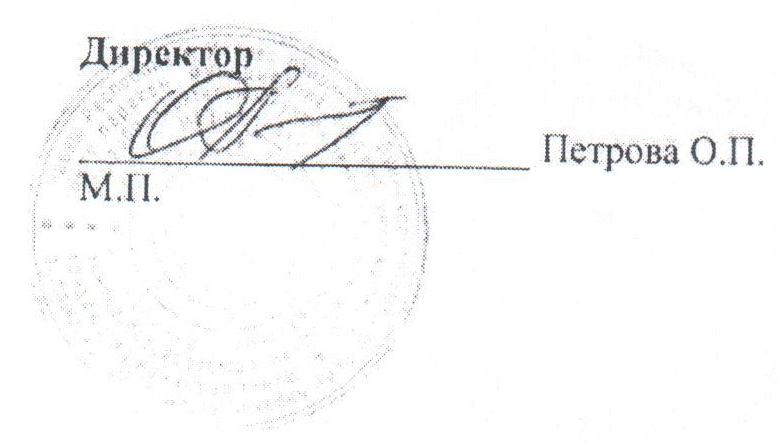 